SCHEDA PROGETTOAllegato N. 1 al bando Sottomisura 16.5 -“Tipologia d’intervento 16.5.1 - Azioni congiunte per la mitigazione dei cambiamenti climatici e l'adattamento ad essi e per pratiche ambientali in corso”TITOLO DEL PROGETTO COLLETTIVOACRONIMO DEL PROGETTO COLLETTIVOSINTESI DEL PROGETTO COLLETTIVO E OBIETTIVI(Max 2500 caratteri)AREA O AREE TEMATICHE INTERESSATE DAL PROGETTO (BARRARE LA/E CASELLA/E CORRISPONDENTI- PER L’AREA TEMATICA PREVALENTE BARRARE IL RIQUADRO CONTRASSEGNATO CON P)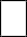 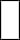 MISURE E/O SOTTOMISURE E/O TIPOLOGIE DI INTERVENTO AFFERENTI AL PROGETTO COLLETTIVO (BARRARE LA/E CASELLA/E CORRISPONDENTI E INDICARE IL NUMERO DI DOMANDE DI SOSTEGNO)COSTO TOTALE E CONTRIBUTODURATA DEL PROGETTO(Numero di mesi, fino a un max di 18)NUMERO TOTALE DI PARTNERRESPONSABILE TECNICO SCIENTIFICO (RTS) DEL PROGETTO COLLETTIVOI.L) COMPETENZE ED ESPERIENZA PREGRESSA DEL RESPONSABILE TECNICO SCIENTIFICO DEL PROGETTO COLLETTIVOEsperienza pregressa sui temi del Progetto in termini di competenza tecnica e scientifica o partecipazione a eventuali progetti di ricerca e sviluppo; eventuali pubblicazioni tecniche, scientifiche e divulgative sul tema (le 5 più importanti).(max 2500 caratteri)SCHEDA DI SINTESI DEGLI INDICATORI DI PROGETTONelle apposite sottosezioni devono essere inseriti i dati relativi a ciascun componente conriferimento alla categoria di appartenenza ed alle funzioni svolte. Al soggetto C apofila va assegnataPartita IVALegale rappresentanteNome Cognome	 	Telefono	 	Fax	 	Mail	 	PEC	 	Codice Fiscale	 	REFERENTE PER IL PROGETTO COLLETTIVONome Cognome	 	Qualifica	 	Telefono	 	Mail	 	PEC	 	BREVE PRESENTAZIONE DEL SOGGETTO CAPOFILA E RUOLO NEL PROGETTO COLLETTIVO.Indicare le caratteristiche di coerenza, pertinenza, competenza rispetto al progetto. Indicare eventualmente la/e Misura/e sottomisura/e tipologia/e di intervento cui intende aderire (Max 2500 caratteri)SOGGETTI PARTECIPANTI - IMPRESE AGRICOLE / FORESTALI (cod. B/1, B/2, ecc.; da ripetersi per ciascuna impresa)AnagraficaDenominazione	 	Codice ATECO	 	Codice CUAA	 	Indirizzo	 	Città	 	CAP	 	Provincia	 	Telefono	 	Fax	 	Mail	 	PEC	 	Codice Fiscale	 	Partita IVA	 	Titolare del Fascicolo AziendaleNome Cognome	 	Telefono	 	Fax	 	Mail	 	PEC	 	Codice Fiscale	 	REFERENTE PER IL PROGETTONome Cognome	 	Qualifica	 	Telefono	 	Mail	 	PEC	 	BREVE PRESENTAZIONE DEL SOGGETTO E RUOLO NEL PROGETTOIndicare le caratteristiche di coerenza, pertinenza, competenza rispetto al progetto. Indicare la/e Misura/e sottomisura/e tipologia/e di intervento cui intende aderire(MAX 1000 CARATTERI).SOGGETTI PARTECIPANTI – ASSOCIAZIONI RAPPESENTATIVE DI INTERESSI DIFFUSI E COLLETTIVI (COD. C/1, C/2, ECC.; DA RIPETERSI PER CIASCUN SOGGETTO)AnagraficaDenominazione	 	Codice ATECO	 	Codice CUAA	 	Indirizzo	 	Città	 	CAP	 	Provincia	 	Telefono	 	Fax	 	Mail	 	PEC	 	Codice Fiscale	 	Partita IVA	 	Legale RappresentanteNome Cognome	 	Telefono	 	Fax	 	Mail	 	PEC	 	Codice Fiscale	 	Referente per il progettoNome Cognome	 	Qualifica	 	Telefono	 	Mail	 	PEC	 	BREVE PRESENTAZIONE DEL SOGGETTO E RUOLO NEL PROGETTOIndicare le caratteristiche di coerenza, pertinenza, competenza rispetto al progetto. Indicare, eventualmente, la/e Misura/e sottomisura/e tipologia/e di intervento cui intende aderire (MAX 1000 caratteri).SOGGETTI PARTECIPANTI – ENTI DI RICERCA(COD. D/1, D/2 ECC. DA RIPETERSI PER CIASCUN SOGGETTO)AnagraficaDenominazione	 	Indirizzo	 	Città	 	CAP	 	Provincia	 	Telefono	 	Fax	 	Mail	 	PEC	 	Codice Fiscale	 	Partita IVA	 	Legale rappresentanteNome Cognome	 	Telefono	 	Fax	 	Mail	 	PEC	 	Codice Fiscale	 	Referente per il progettoNome Cognome	 	Qualifica	 	Telefono	 	Mail	 	PEC	 	BREVE PRESENTAZIONE DEL SOGGETTO E RUOLO NEL PROGETTOIndicare le caratteristiche di coerenza, pertinenza, competenza rispetto al progetto. Indicare, eventualmente, la/e Misura/e sottomisura/e tipologia/e di intervento cui intende aderire (MAX 1000 caratteri)SOGGETTI PARTECIPANTI – ENTI PUBBLICI TERRITORIALI REGIONALI (COMUNI, PARCHI, ECC.) (COD E/1, E/2, ECC; DA RIPETERSI PER OGNI SOGGETTO )AnagraficaDenominazione	 	Indirizzo	 	Città	 	CAP	 	Provincia	 	Telefono	 	Fax	 	Mail	 	PEC	 	Codice Fiscale	 	Partita IVA	 	Legale rappresentanteNome Cognome	 	Telefono	 	Fax	 	Mail	 	PEC	 	Codice Fiscale	 	BREVE PRESENTAZIONE DEL SOGGETTO E RUOLO NEL PROGETTOIndicare le caratteristiche di coerenza, pertinenza, competenza rispetto al progetto. Indicare, eventualmente, la/e Misura/e sottomisura/e tipologia/e di intervento cui intende aderire (MAX 1000 caratteri)AMBITO TERRITORIALE DI REALIZZAZIONE DEL PROGETTO COLLETTIVO(descrivere in maniera dettagliata: il problema specifico da affrontare o dell’opportunità da sfruttare, la rilevanza del problema e/o opportunità, lo scenario di riferimento settoriale e territoriale(Max 3.000 caratteri)ELABORATO CARTOGRAFICO(Allegare e descrivere l’elaborato cartografico riportante la Superficie territoriale sulla quale si attua il progetto collettivo e L’ubicazione delle aziende agricole e/o forestali che attueranno gli interventi) (Max 2500 caratteri)OBIETTIVI DEL PROGETTO COLLETTIVO(descrivere in maniera dettagliata gli obiettivi principali che il partenariato (o soggetto giuridico costituito)si propone di raggiungere mediante l’attuazione del Progetto collettivo) (Max 2500 caratteri)ATTIVITA’ DEL PROGETTO E MODELLO TECNICO ORGANIZZATIVO(descrivere le attività che si intendono realizzare per la costituzione del partenariato e l’elaborazione del Progetto collettivo. Descrivere il modello organizzativo che si vuole collaudare, la ricaduta sugli operatori agricoli e/o forestali e sul territorio interessato)(Max 2500 caratteri)ARTICOLAZIONE E CLASSIFICAZIONE DEL WORK PACKAGE(RIPETERE PER OGNI ATTIVITÀ PREVISTA E NUMERARLA IN ORDINE CRONOLOGICO (WP1, WP2, WP3, ETC)Per ALTRI COSTI si intendono:Studi propedeutici e di fattibilitàSpese di costituzione dell'ATSCosti di esercizio della cooperazione (coordinamento, formazione, spese di rete)Spese generaliTEMPISTICA DELLE ATTIVITA’ PROGRAMMATE(DESCRIVERE LA TEMPESTICA DELLE ATTIVITA’ PROGRAMMATE IN RELAZIONE AI WORK PACKAGE DEL PRECEDENTE PUNTO 4.1(Max 2000)SISTEMI DI MONITORAGGIO INTERNI AL PROGETTO(DESCRIVERE LE ATTIVITA’ DI MONITORAGGIO E CONTROLLO INTERNE AL PROGETTO)POTENZIALE IMPATTO E TRASFERIBILITA’ DEL MODELLO ORGANIZZATIVO(RISPETTO AL TOTALE DI AZIENDE AGRICOLE/FORESTALI OPERANTI IN CAMPANIA DETERMINARE UNA STIMA DI QUELLE POTENZIALMENTE SUSCETTIBILI AL TRASFERIMENTO DEL MODELLO ORGANIZZATIVO OGGETTO DEL PROGETTO COLLETTIVO)(RISPETTO AL TOTALE DI ENTI PUBBLICI DETERMINARE UNA STIMA DI QUELLI POTENZIALMENTE SUSCETTIBILI ALTRASFERIMENTO DEL MODELLO ORGANIZZATIVO OGGETTO DEL PROGETTO COLLETTIVO)(RISPETTO AL TOTALE DEGLI ALTRI SOGGETTI PRESENTI NEL PARTENARIATO DETERMINARE UNA STIMA DI QUELLI POTENZIALMENTE SUSCETTIBILI AL TRASFERIMENTO DEL MODELLO ORGANIZZATIVO OGGETTO DEL PROGETTO COLLETTIVO)(Max 2000 caratteri)MODALITÀ DI ANIMAZIONE PER REALIZZARE IL PROGETTO COLLETTIVO (DESCRIVERE LE ATTIVITÀ POSTE IN ESSERE PER CONSENTIRE LA REALIZZAZIONE DEL PROGETTO E IL SUO FUNZIONAMENTO, ES. ATTIVITÀ DI DIVULGAZIONE, FORMAZIONE E INFORMAZIONE, CONVEGNI ECC.) (Max 2500 caratteri)Al fine di imputare i costi correlati al progetto occorre compilare e presentare il seguente Piano Finanziario in formato Excel in cui sono dettagliate, per ciascuno dei partecipanti, le attività e i costi sostenuti per la loro realizzazioneIV 1. PARTNER E CATEGORIE DI SPESA (Inserire nuove righe secondo il numero di WP)RIEPILOGO COSTI IVA RENDICONTABILE (DA RIPORTARE NELLA DOMANDA DI SOSTEGNO AI FINI DELLA DETERMINAZIONE DEL CONTRIBUTO)RIEPILOGO COSTI IVA NON RENDICONTABILE (DA RIPORTARE NELLA DOMANDA DI SOSTEGNO AI FINI DELLA DETERMINAZIONE DEL CONTRIBUTO)IV 2. RIEPILOGO DEI COSTI DEL PROGETTO Per ciascuna categoria di spesa sommare i valori della “spesa imponibile” nel caso di IVA non rendicontabile e i valori della “spesa con IVA” nel caso di IVArendicontabilePROSPETTO RAGIONEVOLEZZA DEI COSTI PER IL PERSONALEMotivazione a supporto della scelta del preventivoFIRMA DEL CAPOFILA	FIRMA DEL RESPONSABILE TECNICO SCIENTIFICOCOSTO TOTALE (EURO)CONTRIBUTO (EURO)(70% DEL COSTO TOTALE FINO AD UN MAX DI 100.000,00 EURO)Numero/ettariAziende partecipanti al progetto collettivoAziende partecipanti al progetto collettivo che ricadono, anche parzialmente, in Area tematica prevalenteAree tematiche interessate dal progettoTipologie di interventi attivatiEttari interessati dal progetto collettivoSoggetti coinvolti nel progetto collettivo appartenenti ad associazioni rappresentative di interessi diffusi e collettivi, enti pubblici territoriali ed enti di ricerca.Imprenditori agricoli aderenti al progettoRapporto tra i costi dell’animazione (compresi i costi delle attività promozionali) e i costi fissi (coordinatore, spese amministrative e legali, spese generali, studi propedeutici e di fattibilità)la	lettera	A;	ogni	ulteriore	componenteappartenenza con lettera progressiva:vainserito	nella sottosezione della categoria diA.1 SOGGETTO CAPOFILA (COD. A)A.1.1 AnagraficaDenominazioneCodice ATECO (nel caso di impresa)Codice CUAA (nel caso di impresa agricola)Codice iscrizione CCIA (nel caso di altra impresa) IndirizzoCittàCAPProvinciaTelefonoFaxPECCodice FiscaleWP(numero)PARTNERPARTNERPARTNERPARTNERPARTNERPARTNERPARTNERPARTNERPARTNERTOTALETOTALETOTALEWP(numero)Spesa Imponibile IVAEsclusaImporto IVASpesa con IVASpesa Imponibile IVAEsclusaImporto IVASpesa con IVASpesa Imponibile IVAEsclusaImporto IVASpesa con IVASpesa Imponibile IVAEsclusaImporto IVASpesa con IVAPersonale a tempo indeterminato1Personale a tempo indeterminato2Personale a tempo indeterminato…..Personale a tempo indeterminato…..Personale a tempo indeterminatonPersonale a tempo determinato1Personale a tempo determinato2Personale a tempo determinato...Personale a tempo determinato…Personale a tempo determinatonExternal expertise: consulenze specialistiche e professionali1External expertise: consulenze specialistiche e professionali2External expertise: consulenze specialistiche e professionali...External expertise: consulenze specialistiche e professionali…External expertise: consulenze specialistiche e professionalinExternal service: acquisizione di servizi da soggetti esterni alpartenariato12...…nMateriali di consumo1Materiali di consumo2Materiali di consumo...Materiali di consumo…Materiali di consumonMateriali e attrezzature1Materiali e attrezzature2Materiali e attrezzature...Materiali e attrezzature…Materiali e attrezzaturenMissioni e rimborsi spese di trasferte1Missioni e rimborsi spese di trasferte2Missioni e rimborsi spese di trasferte...Missioni e rimborsi spese di trasferte…Missioni e rimborsi spese di trasfertenSpese Notarili Costituzione ATS1Spese Notarili Costituzione ATS2Spese Notarili Costituzione ATS...Spese Notarili Costituzione ATS…Spese Notarili Costituzione ATSnSpese Generali1Spese Generali2Spese Generali...Spese Generali…Spese GeneralinTotaleTotaleAssociazione WP - Costi (indicare WP e barrare la casella corrispondente)Associazione WP - Costi (indicare WP e barrare la casella corrispondente)Associazione WP - Costi (indicare WP e barrare la casella corrispondente)WPCOSTI di Animazione con Iva RendicontabileAltri Costi con Iva RendicontabileAssociazione WP - Costi (indicare WP e barrare la casella corrispondente)Associazione WP - Costi (indicare WP e barrare la casella corrispondente)Associazione WP - Costi (indicare WP e barrare la casella corrispondente)WPCOSTI di Animazione con Iva NON RendicontabileAltri Costi con Iva NON RendicontabileSpesa Imponibile IVA EsclusaImporto IVASpesa con IVACosti Animazione con Iva rendicontabileAltri Costi con Iva rendicontabileSpesa Imponibile IVA EsclusaImporto IVASpesa con IVACosti Animazione con Iva non rendicontabileAltri Costi con Iva non rendicontabileArticolazione delle attività previsteArticolazione delle attività previsteABCosti dell’animazioneAltri costi diversi dai costi dell’animazionePersonale a tempo indeterminato per i soggetti pubblici in luogo di cofinanziamentoPersonale a tempo indeterminato solo per i soggetti privatiPersonale a tempo determinatoExternal expertise: consulenze specialistiche e professionaliExternal services: acquisizioni di servizi da soggetti esterni al partenariatoMateriali di consumoMateriali e attrezzature (quota di ammortamento in funzione della durata del progetto e della percentuale di utilizzo)Missioni e rimborsi spese trasferteSpese notarili (costituzione A.T.S.)TOTALETOTALE ATOTALE BSpese GeneraliCOSTO TOTALE DEL PROGETTO COLLETTIVOTOTALE A+B+Spese GeneraliTOTALE A+B+Spese GeneraliRAPPORTO TOTALE A/(TOTALE B+Spese Generali)CODICE PARTNERN.OGGETTO DELLA CONSULENZACOSTO LORDO GIORNALIERON. GIORNI LAVORATICOSTO TOTALE ESPOSTO A PROGETTOCODICE PARTNERN. UNITA'RUOLO E FUNZIONICOSTO ORARIO LORDON. ORE LAVORATECOSTO TOTALE SUL PROGETTONome dittaPI - CFDescrizione del bene o servizioImportoImportoPreventivo sceltoNome dittaPI - CFDescrizione del bene o servizioImponibileIVAPreventivo sceltoPREVENTIVO 1PREVENTIVO 2PREVENTIVO 3